Instrukcja do lekcji zdalnej w klasie VITemat: PROJEKT WZORU NA TKANINĘDrodzy uczniowie,Waszym zadaniem będzie zaprojektowanie wzoru na tkaninę.Poniżej przykład tkaniny, którą można kupić w IKEA. Można z niej uszyć np. zasłony. Tkanina SOMMARMALVA, 
https://www.ikea.com/pl/pl/p/sommarmalva-tkanina-kremowy-ciemnoszary-70455978/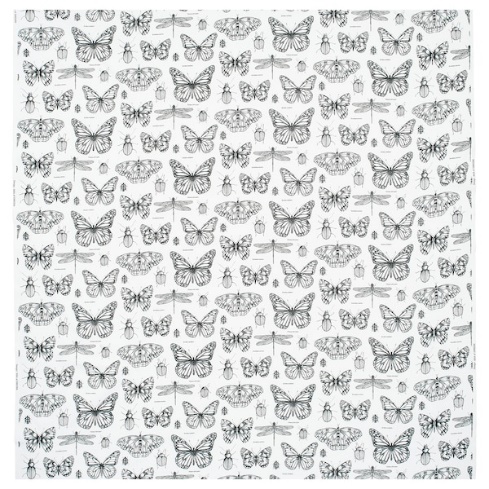 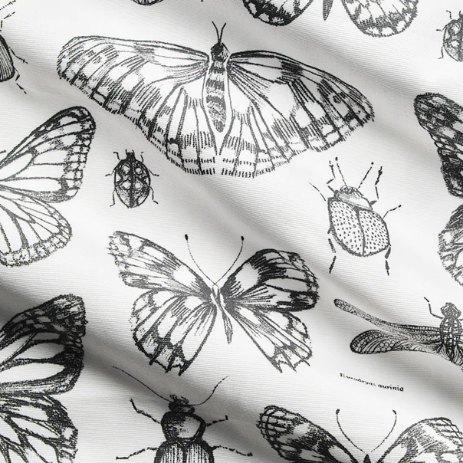 Tkanina a kompozycjaZwróćcie uwagę, że :

1. Tkaniny są przykładem kompozycji otwartej, ponieważ układ elementów sprawia 
     wrażenie, jakby się nie kończył, lecz rozciągał w każdą stronę.2. Elementy na tkaninach powtarzają się w określonych odstępach.Zanim przystąpicie do pracy, spójrzcie na różne tkaniny:https://www.google.com/search?q=projekt+tkaniny&tbm=isch&source=iu&ictx=1&fir=O91bfaD0_A89WM%253A%252C7TyYQHTq9SD1tM%252C_&vet=1&usg=AI4_-kQMXU2Ssg27ZRLoQJ5L39ftWRTXgg&sa=X&ved=2ahUKEwiJn-eY94XpAhUspIsKHc2YAPYQ9QEwAXoECAoQHw#imgrc=O91bfaD0_A89WMZadanie: Projekt wzoru na tkaninęCo będzie potrzebne:Kartka A 4Własnoręcznie wykonane stempleFarby plakatowe i pędzelUwaga: farba, której będziesz używać powinna być gęsta!Poniżej kilka podpowiedzi, jak samodzielnie wykonać stemple z materiałów, które masz 
w domu: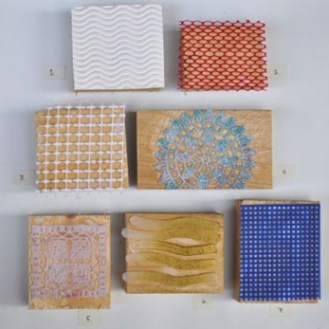 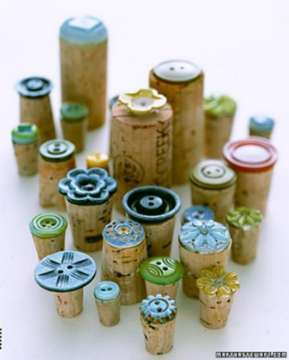 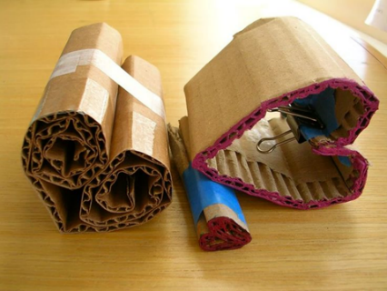 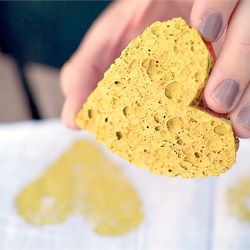 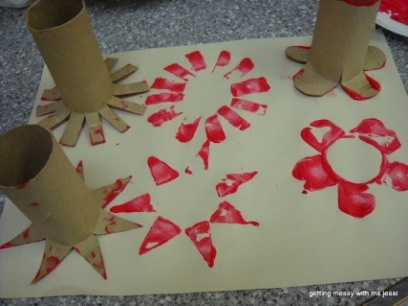 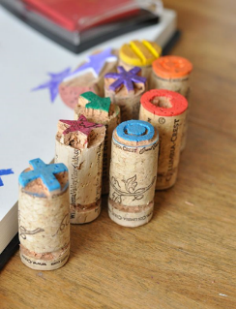 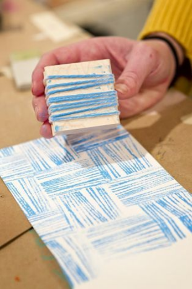 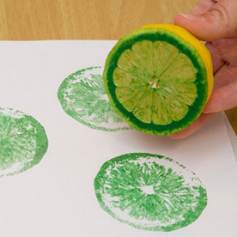 Pomyśl, z czego jeszcze możesz wykonać oryginalny, niepowtarzalny stempel?Wykonaj zdjęcie swojej pracy i prześlij je do dnia…………UWAGA: na stronie internetowej ZSP nr 7 w Poznaniu można obejrzeć prace uczniów wykonane na podstawie powyższej instrukcji http://www.sp87.poznan.pl/Projekt_wzoru_na_tkanine__Kompozycja_otwarta_z_wykorzystaniem_wlasnorecznie_wykonanych_stempli.htmlOpracowanie: 
Elżbieta Witkiewicz, 
doradca metodyczny nauczycieli przedmiotów artystycznych
doradca.witkiewicz@odnpoznan.pl